Palm Beach Isles Property Owners AssociationBoard MeetingMay 10, 2021IN PERSON @ 1040 Fairview Lane & WEBEX	:	7:13pm      Quorum Present:	Yes -  Notice per email and PBI website as well as posted in neighborhoods.Directors Present: 	Alison Brown-Pres, Chris Renga-Vice President, Barbara Oetzman- Treasurer,  Ronnie Rosenberg-Friedman- Secretary, Bill Contole, Chip Lubeck, Fran Barfoot,  Sharman Nicholson-Cooney, Sabine Pouille, Dave Brady, Julie Logsdon, George Williamson and Suzanne Hood.  Leticia Gnazzo and Larry Lewark via Webex.Directors Absent: 	Rob JacobsGuests:			Buzz Silvester and Dan Rattay via WebexAnnouncements:            NoneMinutes:	 	Motion to accept and approve the Minutes of the April 12, 2021 Board  Moved by:____George Williamson____Seconded by: ___Fran Barfoot____   PASSEDTreasurer:	 Motion to accept and approve the Treasurer’s Reports dated April 2021Moved by: ____Bill Contole___Seconded by: ___George Williamson_____  PASSED  Committee Reports:	              EXECUTIVE:   None             BRIDGE:  Submitted in advance. See attachment.  Noted that East = South and West = North            ARC:      2 new requests this month            LANDSCAPING:     Submitted in advance.  See attachment.  Additionally, neighbors have              	volunteered to save some trees.  4 will be available for adoption.            SECURITY/LIGHTING:  Submitted in advance.  See attachment.            SOCIAL/WELCOME COMMITTEE:  Submitted in advance.  See attachment.  	Motion to rename the Social Committee to the “Community Life Committee.”	Moved by:______Fran Barfoot      Seconded by:_____Chip Lubeck_________PASSEDCOMMUNICATION:   160 people visited the website in the last 30 days.PAYHOA:  Submitted in advance.  See attachment.Pg 2 Cont’d PBI POA May 10, 2021 MinutesCOVENANTS/BYLAWS REVIEW:  The Committee has been meeting regularly and plans to 	continue its meetings until the work is completed.  Once the work is completed, the Committee 	will present its recommendations to the Board for discussion and a vote.IGUANA:  Julie spoke to Blake from Redline Iguana Control.  They discussed doing a canal tour 	the week of 5/17 – 5/21 since they’re mating now.  They will send an email to the requesters to see if there’s still a problem.  Blake is going to fill in the holes in the problem properties.  Next quarterly July/August then October/November.OLD BUSINESS:	ATTORNEY MEETING: DIRECTORY UPDATE:  The goal is to get the information to the printer by June 1st.UPDATE ON 1120 GULFSTREAM:  There were several hearings that were supposed to be public 	on the Riviera Beach YouTube channel.  The first one went for a period and stopped 	broadcasting.  The second one was never broadcasted.  The case has been concluded with the 	Magistrate reserving ruling for written order, but she said that she will impose liens.ANNUAL COASI MEMBERSHIP:  Bill Contole to be our representative with Sabine Pouille 	volunteering as the alternate.NEW BUSINESS:NOTICE TO OWNERS:  Regarding PBIPOA 2021 goals and progress (Board & sub-committees) to 	be put into new resident packages and a quarterly email sent out.2022 PROXY IMPROVEMENTS OVER 2021:  The Board is not happy with the proxy results.  A 	suggestion was raised that the proxy goes with payment coupon, although we’re encouraging 	dues payments through PAYHOA.  Possibly volunteers to go around to gather proxy votes.PROPOSED VIOLATION NOTIFICATION (EMAILS, LETTERS, PAYHOA NOTIFICATIONS):  PAYHOA 	can send violation notices and permanently record them.OPPORTUNITY FOR NON-BOARD MEMBERS TO COMMENT OR RAISE ISSUES:ADJOURNMENT:    8:21 PMMotion to adjourn meeting.Moved by: __Ronnie Rosenberg-Friedman___Seconded by: __George Williamson______PASSEDNext meeting June 14th at 1290 Fairview Lane, Palm Beach IslesIsland Drive East Bridges x 	The bridge is substantially complete. The paving was completed yesterday, and traffic will use the bridge starting Tuesday or Wednesday next week.  The traffic pattern will be similar to the current pattern, only it will switch bridges.  We will utilize the same alternating traffic signal system to control the 2-way traffic.  We will be doing some punch list and cleanup work on the bridge over the next week or so while traffic utilizes the new bridges.  Landscaping will wait until the end of the project.  In the next week or so we will reinstall the irrigation and sprinklers and sod the area. Island Drive West Bridges x West bound will be closed Tuesday 5/11 or Wednesday 5/12 so we can start demolition and construction.  We will be reinstalling the yellow turbidity barriers soon since the Permits require them. The westbound bridges should take approximately 5 months to complete. Grand Bahama Lane x 	The City and its Engineers are still working on the redesign and final documents.  Once they are complete, BCI will evaluate the redesign documents and determine the effort of the modified documents and scope of work.  The pricing and schedule will also be evaluated and negotiated with the City and its Engineers.  We are getting closer, and all parties hope to start construction in July or August this year.  Construction will take approximately 7-8 months to complete.   General x 	The project is on schedule, and BC have not encountered any significant issues, except for the Grand Bahama redesign. x 	The power line reconfiguration at Island Drive is temporary and will be put back to the original poles when construction at Island Drive is complete. x 	The power line configuration at Grand Bahama Lane is also temporary and the majority of it will also be returned back to the original locations when work at Grand Bahama Lane is done. x 	There will be a gas main and force main tie-in occurring in the next week or so, and both utilities will experience a small delay while they are switched over.  We will provide notice. x 	We will likely continue using the staging area on Sunset Lane since all areas are very tight, especially the Grand Bahama Lane work area. x 	Brothers Construction appreciates the support and patience of all the residents and especially those adjacent to the Island Drive bridges.  Frank hopes a year or so from now from now all work will be complete and the community will enjoy the new bridges and forget about all the headaches.   Let me know if you have any questions or need additional information. Landscape update May 2021 Dave Brady has laid the pipes under the roads as per previous agreement for cameras, irrigation and electric.    Met with Frank Subjinski, Jason the supervisor and Mike Davidson, his head man Orlando, from Dolphin Irrigation on Wednesday May 5 at 9 am.   Frank has requested a bid from Dolphin irrigation for the central bridge and South sides of new road as well as 4 planter boxes– timers and pipes for sod and planter boxes.  I spoke with Orlando and we decided to place planter boxes on a separate zone as I plan for minimal water needed for the boxes compared with the sod areas.   Dolphin has a 2 week window. Have an appointment with Steve Kvamberg , Landscape architect for second proposal of design. Have offered trees on north side of Island Dr. entrance to residents for relocation and saving trees. Everyone please pass the word when BCI begins work on Grand Bahama there will be 4 palms to save. Again all one has to do is dig a hole where you want the tree ( 3’ by 4’ ) BCI will drop tree in hole and resident has to finish job.   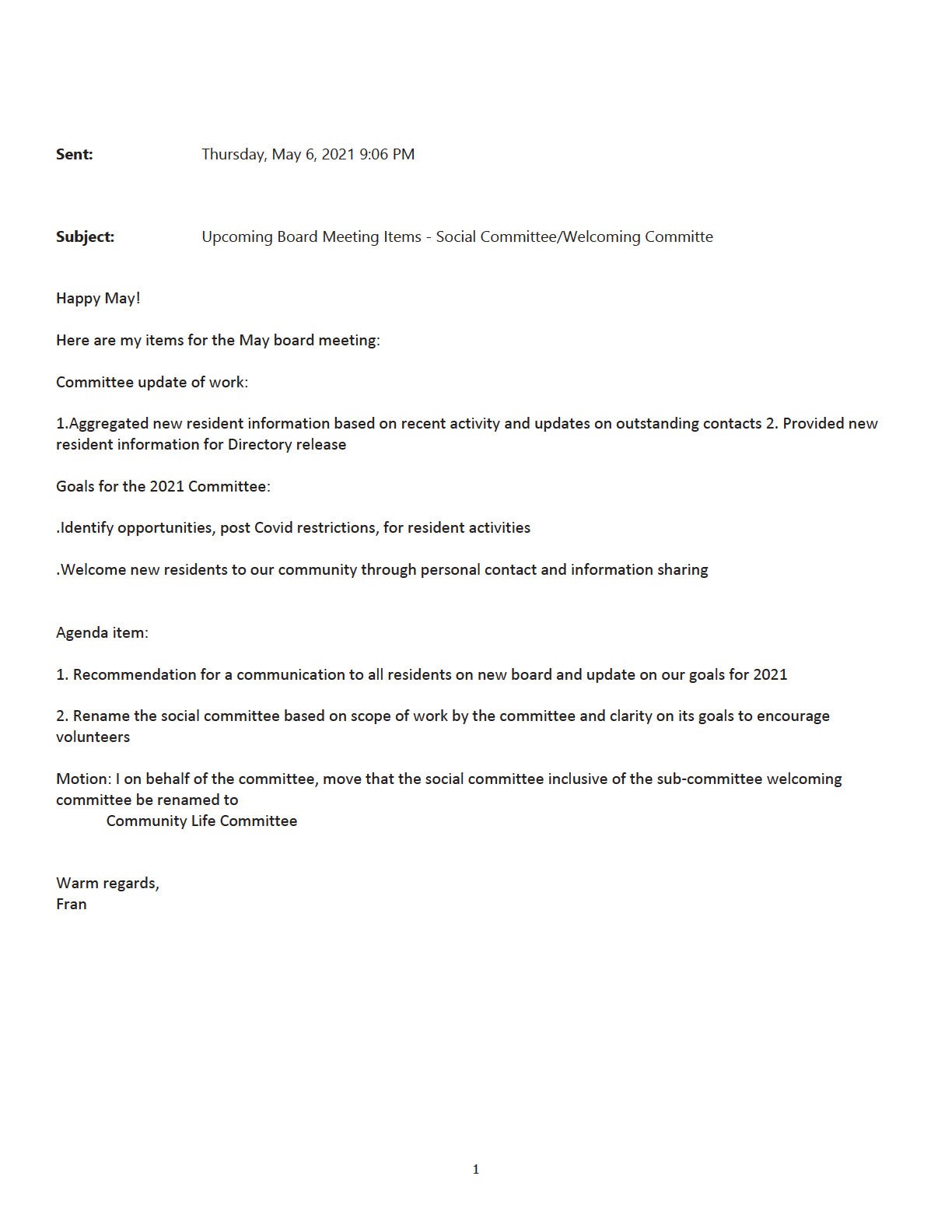 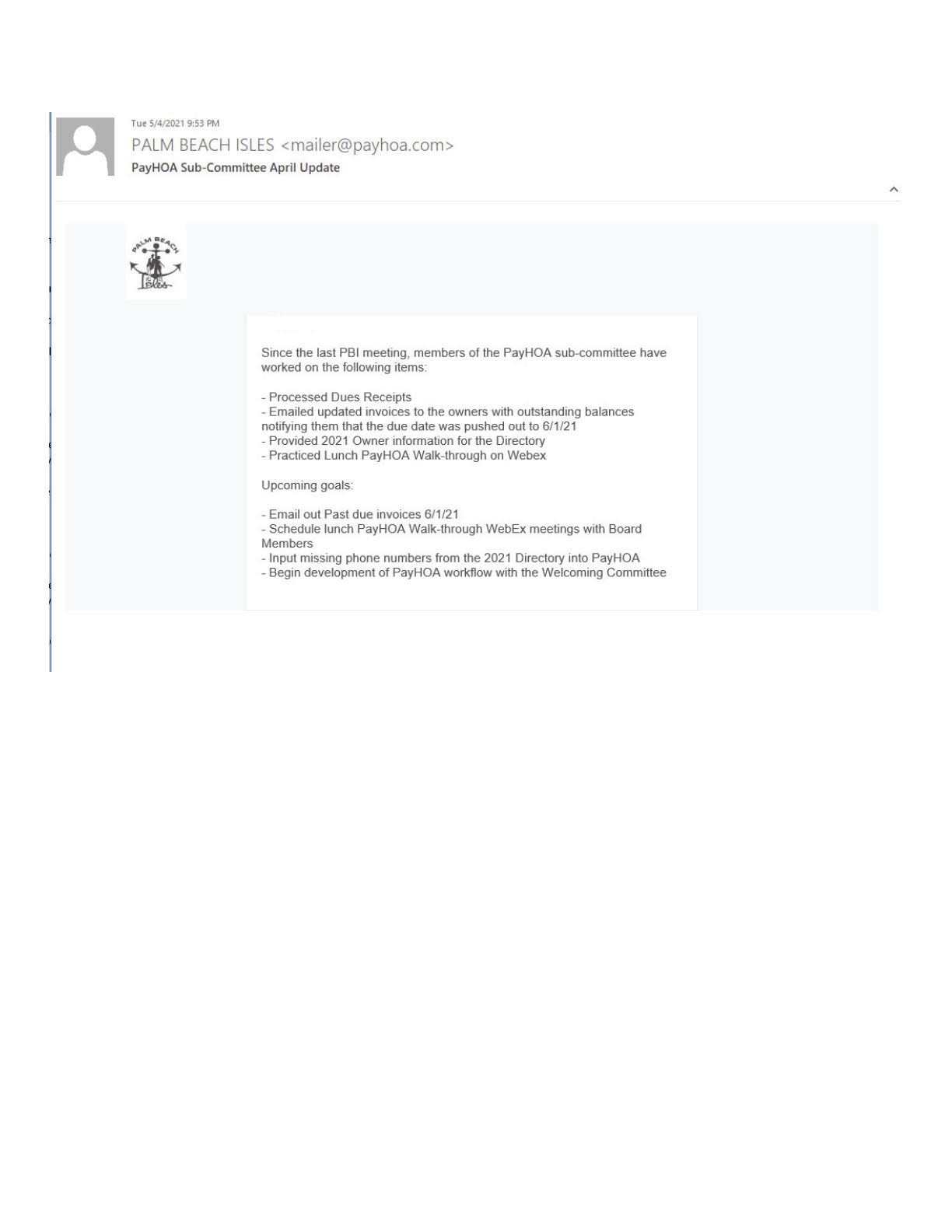 